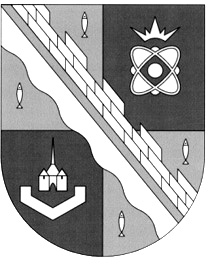 администрация МУНИЦИПАЛЬНОГО ОБРАЗОВАНИЯ                                        СОСНОВОБОРСКИЙ ГОРОДСКОЙ ОКРУГ  ЛЕНИНГРАДСКОЙ ОБЛАСТИпостановлениеот 29/03/2019 № 691Об утверждении состава комиссии по подготовке и проведению Всероссийской переписи населения 2020 года на территории Сосновоборского городского округа  В целях своевременного выполнения комплекса работ по подготовке и проведению Всероссийской переписи населения в 2020 году на территории Сосновоборского городского округа, проводимых в   соответствии  с  Федеральным законом от 25 января 2002 года № 8-ФЗ ”О Всероссийской переписи населения”, постановлением Правительства Российской Федерации от 29 сентября 2017 года                      № 1185 ”Об образовании Комиссии Правительства Российской Федерации по проведению Всероссийской переписи населения 2020 года”, постановлением Правительства Ленинградской области от 05.03.2019 года № 89 ”О подготовке и проведении Всероссийской переписи населения 2020 года на территории Ленинградской области” и распоряжением Правительства Российской Федерации                            от 4 ноября 2017 года № 2444-р ”Об организации Всероссийской переписи населения в 2020 году”, администрация Сосновоборского городского округа п о с т а н о в л я е т:1. Обеспечить подготовку и проведение Всероссийской переписи населения на территории Сосновоборского городского округа в 2020 году.2. Образовать комиссию по подготовке и проведению Всероссийской переписи населения 2020 года на территории Сосновоборского городского округа.3. Утвердить состав Комиссии по подготовке и проведению Всероссийской переписи населения 2020 года на территории Сосновоборского городского округа (далее – комиссия) согласно приложению к настоящему постановлению. 4. Отделу по связям с общественностью (пресс–центр) Комитета по общественной безопасности и информации разместить настоящее постановление на официальном сайте Сосновоборского городского округа.5. Общему отделу администрации обнародовать настоящее постановление на электронном сайте городской газеты «Маяк».6. Настоящее постановление вступает в силу со дня официального обнародования.7. Контроль за исполнением настоящего постановления возложить на первого заместителя главы администрации Лютикова С.Г.Глава администрацииСосновоборского городского округа			                              М.В.Воронковисп. Вакарчук А.В. (ОЭР)☎ 6-28-49; ЛЕСОГЛАСОВАНО:Начальник отдела государственной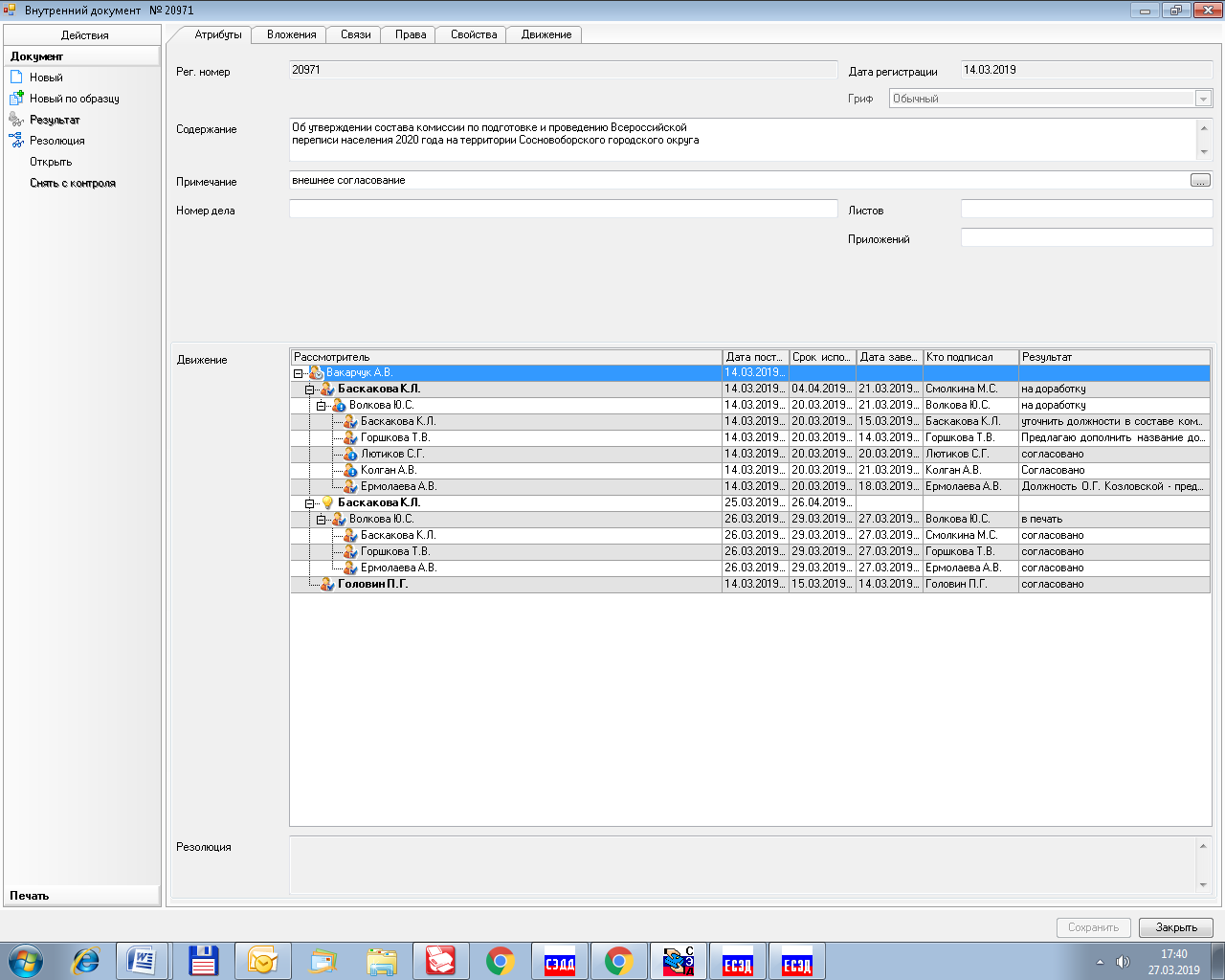 статистики в г.Ломоносове _____________________Е.И.КулагинаппИ.о. начальника ОМВД России по г.Сосновый Бор_____________________К.В.ОстровскийппДиректор Сосновоборского филиалаГКУ ЦЗН ЛО______________________А.В.ИвановппДиректор филиала ГУП ”Леноблинвентаризация”Ломоносовское БТИ_____________________А.Н.ЕгоровппРассылка:							общ.отдел, ОЭР, КФ, ЖКХ, КУМИ, КОБиИ,КАГиЗ, КО, ЦБ, ОИТиЗИ, ОСП, Жил.отдел,  ОМВД России по г. Сосновый Бор, ГКУ ЦЗН ЛО, ГУП ”Леноблинвентаризация” Ломоносовское БТИ, отдел государственной статистики, пресс-центр Утвержден                                                                               постановлением администрации                                                    Сосновоборского городского округаот 29/03/2019 № 691                                                                      (Приложение)СОСТАВкомиссии по подготовке и проведению Всероссийской переписи населения 2020 года на территории Сосновоборского городского округаПредседатель комиссии:Лютиков			- первый заместитель главы администрацииСтанислав Геннадьевич        Сосновоборского городского округаЗаместители председателя комиссии:Колган                                    - заместитель главы администрации по безопасности,Андрей Валерьевич                правопорядку и организационным вопросамКулагина                                - начальник отдела государственной статистикиЕлена Игоревна                       в г. Ломоносове (включая специалистов в                                                  г. Кронштадте, г. Сосновый Бор)Члены комиссии:Горшкова                               - заместитель главы администрации по социальнымТатьяна Валериевна                вопросамПавлов                                    - председатель комитета по общественной безопасностиДмитрий Александрович       и информации администрации Головин                                  - начальник отдела экономического развитияПавел Георгиевич                   администрацииКозловская                             - председатель комитета финансовОльга Галактионовна              Сосновоборского городского округаКобзев                                     - заместитель председателя комитета поАнтон Александрович            управлению жилищно-коммунальным хозяйством				  администрацииГалочкина                              - председатель комитета архитектуры, Виктория Николаевна             градостроительства и землепользования администрацииШустрова                               - председатель комитета образования Наталия Николаевна               Сосновоборского городского округаЯрушкина Анна                     - начальник отдела централизованной бухгалтерии – Владимировна                          главный бухгалтер администрации Калюжный                             - начальник отдела информационных технологийКирилл Андреевич                 и защиты информации администрацииЕфремова                               Жанна Игоревна                   - начальник отдела социальных программ администрацииБеляеваЮлия Анатольевна               - заместитель председателя КУМИ Сосновоборского  городского округаНикитина                               - начальник отдела по связям с общественностьюВалерия Геннадьевна              администрации (пресс – центр)Тельнова                                 - начальник жилищного отдела администрацииОльга ЮрьевнаНевская Елена Ивановна                                 - уполномоченный по вопросам переписи населенияМерцаловаТатьяна Владимировна          - уполномоченный по вопросам переписи населенияОстровский Константин        - и.о. начальника ОМВД России по г. Сосновый БорВалерьевич                              (по согласованию)Иванов Александр                 - директор Сосновобрского филиала ГКУ ЦЗН ЛОВалерьевич                              (по согласованию)Егоров                                     - директор филиала ГУП ”Леноблинвентаризация”Александр Николаевич           Ломоносовское бюро технической инвентаризации                                                   (по согласованию)Секретарь комиссии:Вакарчук              		- экономист структурного подразделения ”СекторАнна Валентиновна               экономики, учета и контроля ” МКУ ”ЦАХО”, секретарь комиссииисп. Вакарчук А.В. (ОЭР)т. 62849; ЛЕ